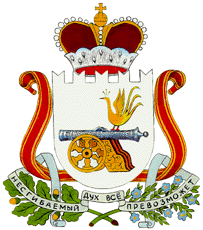 АДМИНИСТРАЦИЯ МУНИЦИПАЛЬНОГО ОБРАЗОВАНИЯ«ГЛИНКОВСКИЙ РАЙОН» СМОЛЕНСКОЙ ОБЛАСТИПОСТАНОВЛЕНИЕот 27 декабря 2022г. № 420В соответствии со статьей 160.2 Бюджетного кодекса Российской Федерации, постановлением Правительства Российской Федерации от 16 сентября  2021 года № 1568 «Об утверждении общих требований к закреплению за органами государственной власти (государственными органами) субъекта Российской Федерации, органами управления территориальными фондами обязательного медицинского страхования, органами местного самоуправления, органами местной администрации полномочий главного администратора источников финансирования дефицита бюджета и к утверждению перечня главных администраторов источников финансирования дефицита бюджета субъекта Российской Федерации, бюджета территориального фонда обязательного медицинского страхования, местного бюджета»Администрация муниципального образования «Глинковский район» Смоленской области постановляет:Утвердить прилагаемый  Перечень главных администраторов источников финансирования дефицита бюджета Глинковского сельского поселения Глинковского района Смоленской области. Установить, что:- в случаях изменения  состава и (или) функций главных администраторов источников финансирования дефицита  бюджета поселения, а также изменения принципов назначения и присвоения структуры кодов бюджетной классификации финансирования дефицита бюджетов до внесения соответствующих изменений и перечень главных администраторов источников финансирования дефицита бюджета поселениязакрепление кода видов источников финансирования дефицита бюджета  поселения осуществляется правовыми актами Финансового управления Администрации муниципального образования «Глинковский район» Смоленской области на основании заявок главных администраторов источников финансирования дефицита бюджета Глинковского сельского поселения Глинковского района Смоленской области;- Финансовое управление Администрации муниципального образования «Глинковский район» Смоленской области разрабатывает проект постановления Администрации муниципального образования «Глинковский район» Смоленской области о внесении изменений в перечень главных администраторов источников финансирования дефицита бюджета Глинковского сельского поселения Глинковского района Смоленской области не позднее 15 декабря текущего финансового года.  3. Признать утратившим силу постановление Администрации муниципального образования «Глинковский район» Смоленской области от 22.11.2021№ 309  «Об утверждении Перечня главных администраторов источников финансирования бюджета Глинковского сельского поселения Глинковского района Смоленской области». 4.Настоящее постановление применяется к правоотношениям, возникающим при составлении и исполнении бюджета поселения, начиная с бюджета на 2023 год и на плановый период 2024 и 2025 годов. Глава муниципального образования	    «Глинковский район» Смоленской  области                                    М.З.КалмыковПереченьглавных администраторов источников финансирования дефицита бюджета Глинковского сельского поселения Глинковского района Смоленской областиУтвержденпостановлением Администрации муниципального образования         «Глинковский район» Смоленской области от 27 декабря 2022 г. № 420Код бюджетной классификации Российской ФедерацииКод бюджетной классификации Российской ФедерацииКод бюджетной классификации Российской ФедерацииКод бюджетной классификации Российской ФедерацииНаименование главного администратора, источника финансирования дефицита бюджета поселенияглавного администратораисточника финансирования дефицита бюджетаНаименование главного администратора, источника финансирования дефицита бюджета поселения123      	901Администрация муниципального образования «Глинковский район» Смоленской области90101 02 00 00 10 0000 710Привлечение сельскими поселениями кредитов от кредитных организаций в валюте Российской Федерации90101 02 00 00 10 0000 810Погашение сельскими поселениями кредитов от кредитных организаций в валюте Российской Федерации	90101 03 01 00 10 0000 710Привлечение кредитов из других бюджетов бюджетной системы Российской Федерации бюджетами сельских поселений в валюте Российской Федерации    	90101 03 01 00 10 0000 810Погашение бюджетами сельских поселений кредитов от других бюджетов бюджетной системы Российской Федерации в валюте Российской Федерации    	90101 05 02 01 10 0000 510Увеличение прочих остатков денежных средств бюджетов сельских поселений901            01 05 02 01 10 0000 610Уменьшение прочих остатков денежных средств бюджетов сельских поселений